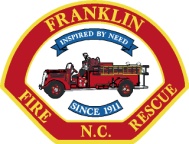 Franklin Fire & Rescue Volunteer Application49 Maple StreetFranklin, NC 28734828-524-2332Volunteers must be 18 years or older.  Volunteers also must complete a background investigation and drug screen.Name: ________________________________________________________________                Last                                                     First                                          Middle InitialAddress: _______________________________________________________________City: ____________________________________State:_____________Zip:__________Phone (home):______________              Cell:___________________Email: __________________________                  Are you 18 or older?       Yes (   )   No   (   )Have you ever been convicted of an offense against the law other than a minor traffic violation?  A conviction does not mean that you cannot volunteer.  The offense and how recently you were convicted will be evaluated in relation to the position in which you are applying.   Yes (  )  No (  )     If yes, please explain giving dates and details:Please list your availability:  _________________________________________________Please list any other special trainings programs, certifications, or licensure:___________________________________________________________________________________________________________________________________________________________________________________________________________________________________________________________________________________________________________________________________________Driver’s License:  Yes (  ) No (  )   If yes, give class: _______ State: _______   Driver’s License number: ________________________Are you currently employed?  If yes please answer below.     Yes (   )  No (   )Employer: ____________     Position Held: ___________    Fulltime (  )   Part-time (  )Work schedule: __________________________________________________________Dates of employment: ____________ Manager: ____________ Telephone Number:____________May we contact employer for a reference?  Yes (  )  No (  )Previous Employment: Please List 2 professional references, relationship, and contact information:1._____________________________________________________________2._____________________________________________________________In case of emergency please notify:   _________________________         _________________					   Name/Relationship	                            NumberI certify this application truly represents my background and experience.  I understand that failure to give complete information, falsification, or misrepresentation may prevent my being accepted as a volunteer, and if discovered after acceptance, may be grounds for immediate dismissal.  I authorize investigation of all information given this application.Applicant Signature:  _________________________ Date: _________________Created 11/1/12SchoolName & LocationYears CompletedGraduate   Yes/NoType of DegreeHigh schoolUndergraduateGraduateOtherEmployerJob TitleDates of EmploymentSupervisor/Contact #Reason for leaving